PLAYER REGISTRATION FORMCLUB NAME: CLUB CITY, STATE: Please complete this registration form to participate in this club’s Drive to End Cancer event.  Thank you for helping us support cancer research.Format:  2 Player Teams/ Best BallPlayer #1Name: Email: Phone: Address:Honoree:Player #2 Name: Email: Phone: Address:Honoree:$125 Donation/Entry Fee Per PlayerMake checks payable to the club. You may mail/drop-off directly to your participating golf club. Please let us know if you’d like to make an additional donation directly to The University of Texas MD Anderson Cancer Center. 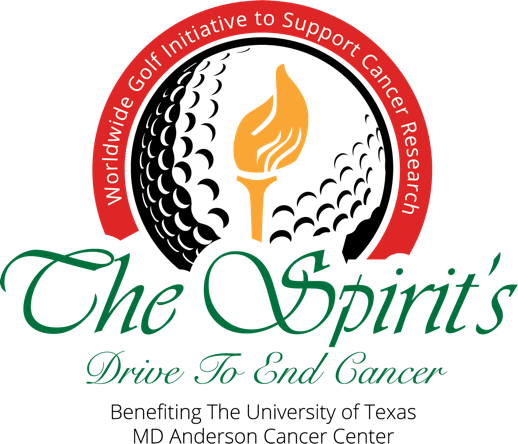 